20.03.2024 № 924О внесении изменений в постановление администрации города Чебоксары от 13.08.2019 № 1952 «Об утверждении Примерного положения об оплате труда работников муниципальных учреждений города Чебоксары, занятых в сфере дорожного хозяйства и благоустройства»В соответствии с Федеральным законом от 06.10.2003 № 131-ФЗ «Об общих принципах организации местного самоуправления в Российской Федерации», решением Чебоксарского городского Собрания депутатов Чувашской Республики от 30.11.2005 № 40 «Об Уставе муниципального образования города Чебоксары – столицы Чувашской Республики», постановлением администрации города Чебоксары от 30.01.2024 № 192 «О повышении оплаты труда работников муниципальных учреждений города Чебоксары» администрация города Чебоксары п о с т а н о в л я е т:Внести в постановление администрации города Чебоксары от 13.08.2019 № 1952 «Об утверждении Примерного положения об оплате труда работников муниципальных учреждений города Чебоксары, занятых в сфере дорожного хозяйства и благоустройства» следующие изменения:В пункте 6 постановления слова «Филиппова В.И.» исключить.В Примерном положении об оплате труда работников муниципальных учреждений города Чебоксары, занятых в сфере дорожного хозяйства и благоустройства:пункты 2.1 – 2.2 раздела II «Порядок и условия оплаты труда» изложить в следующей редакции:«2.1. Размеры должностных окладов руководителей структурных подразделений и специалистов устанавливаются с учетом требований к профессиональной подготовке и уровню квалификации, которые необходимы для осуществления соответствующей профессиональной деятельности, на основе отнесения занимаемых ими должностей к профессиональным квалификационным группам, утвержденным приказом Минздравсоцразвития России от 29.05.2008 № 247н «Об утверждении профессиональных квалификационных групп общеотраслевых должностей руководителей, специалистов и служащих» (зарегистрирован Минюстом России 18.06.2018, регистрационный номер № 11858), с изменениями, внесенными приказом Минздравсоцразвития России от 11.12.2008 № 718н (зарегистрирован Минюстом России 20.01.2009, регистрационный № 13140):Должностные оклады заместителей руководителей структурных подразделений (отделов, подотделов, лабораторий и т.п.) рекомендуется устанавливать на 5 - 10% ниже должностных окладов соответствующих руководителей.2.2. Рекомендуемые минимальные размеры должностных окладов работников Учреждения, осуществляющих свою профессиональную деятельность по должностям, не отнесенным к профессиональным квалификационным группам:»;пункт 3.1 раздела III «Порядок и условия оплаты труда работников, осуществляющих профессиональную деятельность по профессиям рабочих» изложить в следующей редакции:«3.1. Размеры окладов рабочих Учреждения устанавливаются в следующих размерах:»;пункт 4.5 раздела IV «Порядок и условия выплат компенсационного характера» дополнить абзацем шестым следующего содержания:«Компенсационные и стимулирующие выплаты за работу в выходной или нерабочий праздничный день оплачиваются пропорционально времени, отработанному работником сверх нормы.»;абзац четвертый подпункта 5.4.2 пункта 5.4 раздела V «Порядок и условия выплат стимулирующего характера» изложить в следующей редакции: 	«Оперативное и качественное выполнение поручений главы города Чебоксары и заместителей главы администрации города, руководителя Учреждения»;в разделе VI «Условия оплаты труда руководителя Учреждения, его заместителей и главного бухгалтера»:абзац седьмой пункта 6.1 изложить в следующей редакции:	«Кроме того, руководителю учреждения, при наличии экономии фонда оплаты труда, по решению Учредителя может быть выплачена дополнительная премия за проведение на высоком организационном уровне городских мероприятий в связи с праздничными и юбилейными датами города Чебоксары, за оперативное и качественное выполнение поручений главы города Чебоксары и заместителей главы администрации города. Конкретный размер дополнительных премий устанавливается распоряжением Учредителя.»;абзац второй и таблицу пункта 6.2 изложить в следующей редакции:«Размер должностного оклада руководителю Учреждения устанавливается в зависимости от сложности труда, с учетом масштаба управления и особенностей деятельности и значимости Учреждения:»;графу 2 строки 1.3 Таблицы № 1 Приложения к Примерному положению об оплате труда работников муниципальных учреждений города Чебоксары, занятых в сфере дорожного хозяйства и благоустройства  изложить в следующей редакции:«Выполнение, соблюдение сроков исполнения постановлений, распоряжений и поручений органов местного самоуправления города Чебоксары, исполнение поручений главы города Чебоксары и заместителей главы администрации города».2. Настоящее постановление вступает в силу со дня его официального опубликования и распространяется на правоотношения, возникшие с 1 января 2024 года.3. Контроль за выполнением настоящего постановления возложить на заместителя главы администрации города Чебоксары по вопросам ЖКХ.     Глава города Чебоксары 				                               Д.В. Спирин Чăваш РеспубликиШупашкар хулаадминистрацийěЙЫШĂНУ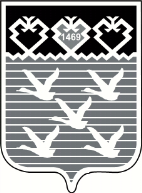 Чувашская РеспубликаАдминистрациягорода ЧебоксарыПОСТАНОВЛЕНИЕДолжности, отнесенные к ПКГ "Общеотраслевые должности служащих первого уровня"5632рублейДолжности, отнесенные к ПКГ "Общеотраслевые должности служащих второго уровня"5876рублейДолжности, отнесенные к ПКГ "Общеотраслевые должности служащих третьего уровня"9538рублейДолжности, отнесенные к ПКГ "Общеотраслевые должности служащих четвертого уровня"13456рублейНаименование должностейРекомендуемый минимальный размер должностного оклада, рублейЗаместитель начальника отдела, заведующий сектором12814Старший специалист по закупкам,Специалист по персонал95381 разряд работ в соответствии с Единым тарифно-квалификационным справочником работ и профессий рабочих5142рублей2 разряд работ в соответствии с Единым тарифно-квалификационным справочником работ и профессий рабочих5389рублей3 разряд работ в соответствии с Единым тарифно-квалификационным справочником работ и профессий рабочих5632рублей4 разряд работ в соответствии с Единым тарифно-квалификационным справочником работ и профессий рабочих5876рублей5 разряд работ в соответствии с Единым тарифно-квалификационным справочником работ и профессий рабочих6525рублейНаименование должностейРекомендуемый минимальный размер должностного оклада, рублейДиректор16706